Form F: Student Profile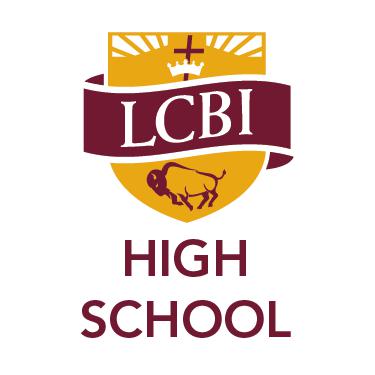 (to be completed by student)Name: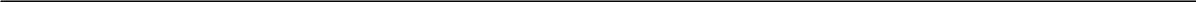 Please provide us with a brief outline of yourself, including your family background, and a why you would like to be a student at LCBI.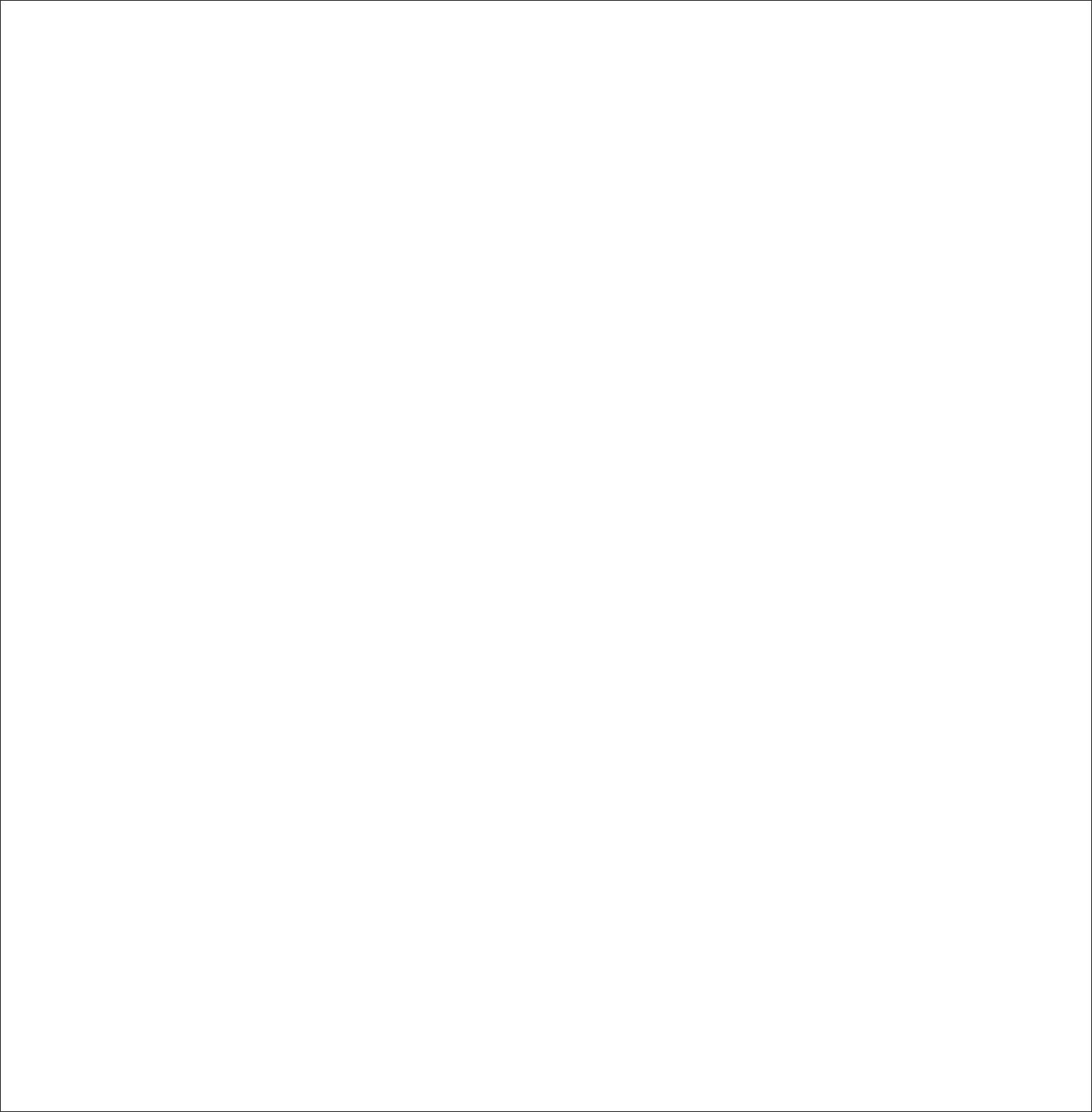 How do you like to spend your free time?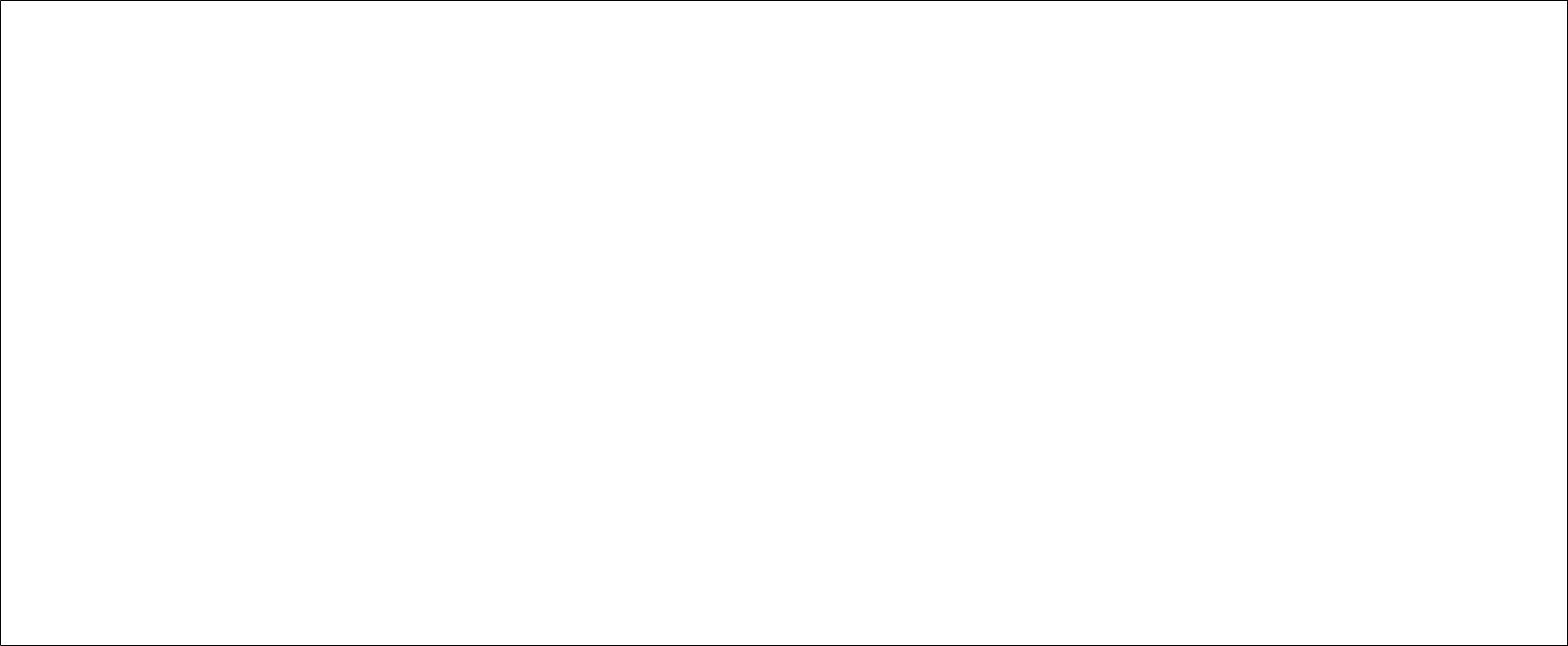 Describe any volunteering and leadership roles that you have been involved in.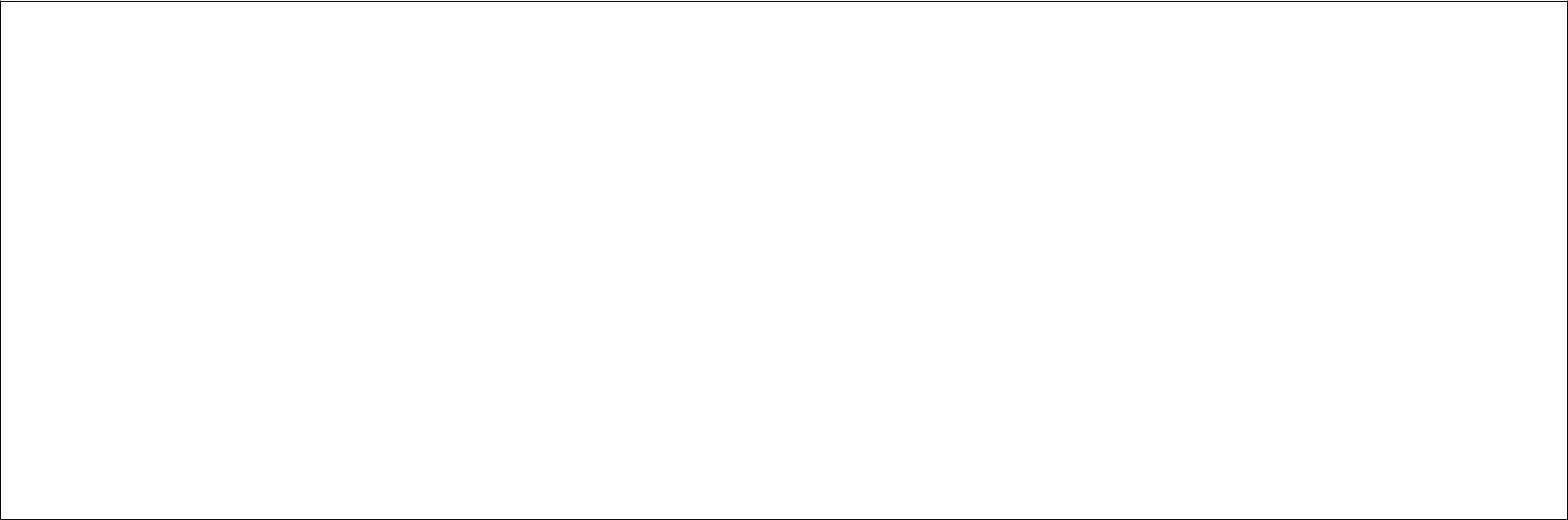 Describe any extracurricular sports, groups or clubs that you have been involved in. These can be non-school related. What activities would you like to be involved in at LCBI?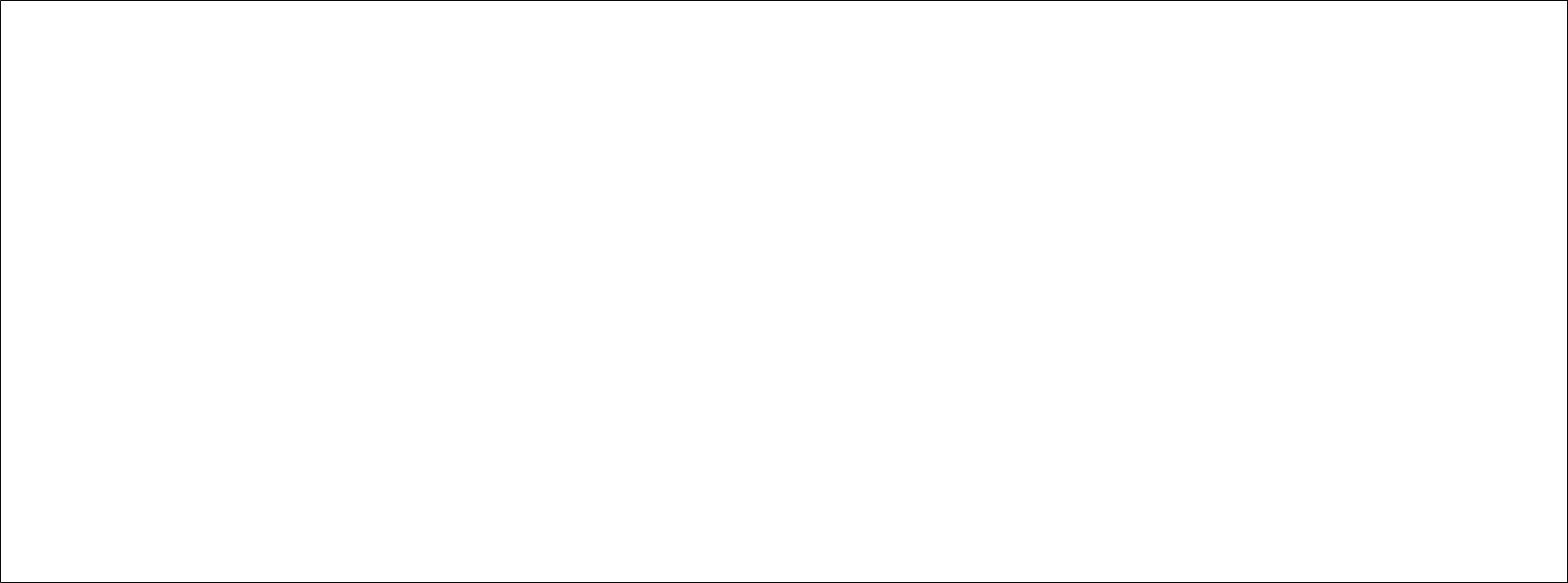 What are your academic strengths and weaknesses? 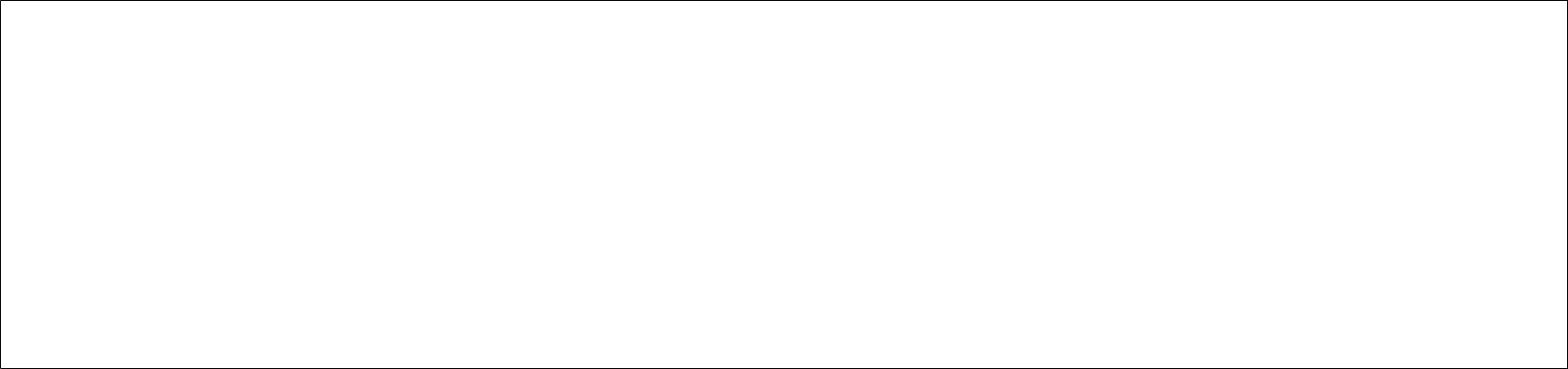 What do you think will be the biggest challenges in adjusting to life at LCBI?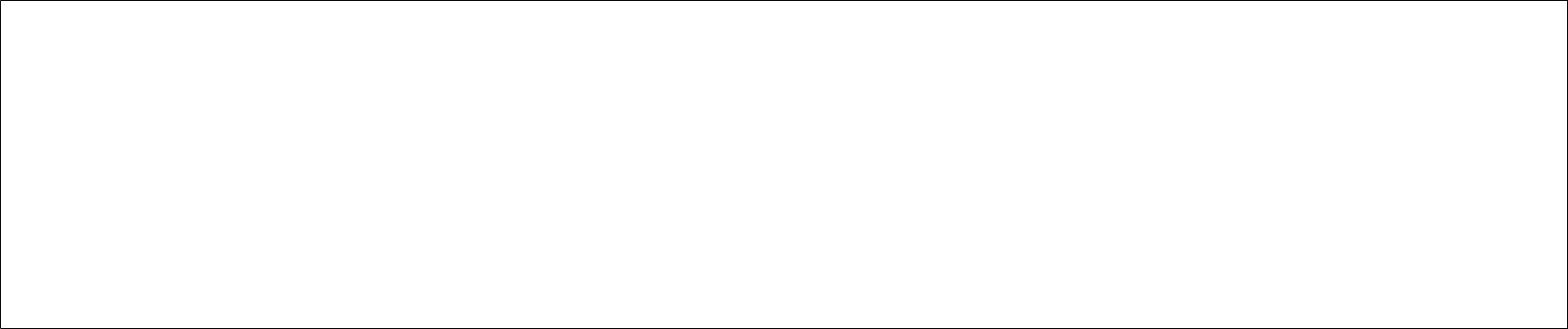 Describe your taste in music.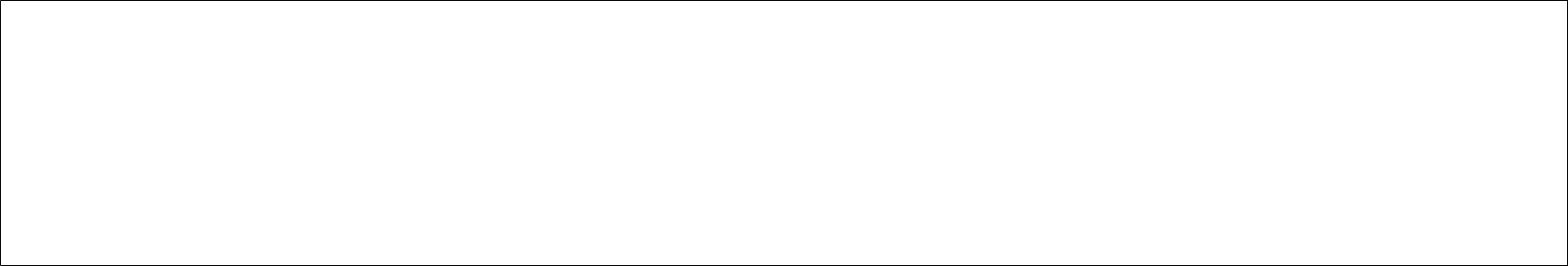 Have you ever shared a room with someone (sibling or roommate in a dorm/camp setting? If yes, please describe.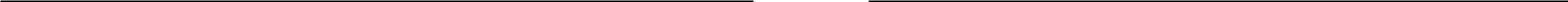 Student Signature	DateDescribe your room most of the time(spotless)□ 1□ 2□ 3□ 4□ 5(messy)Do you study with music on(never)□ 1□ 2□ 3□ 4□ 5( always)